GPP NABERSNZ Assessment Form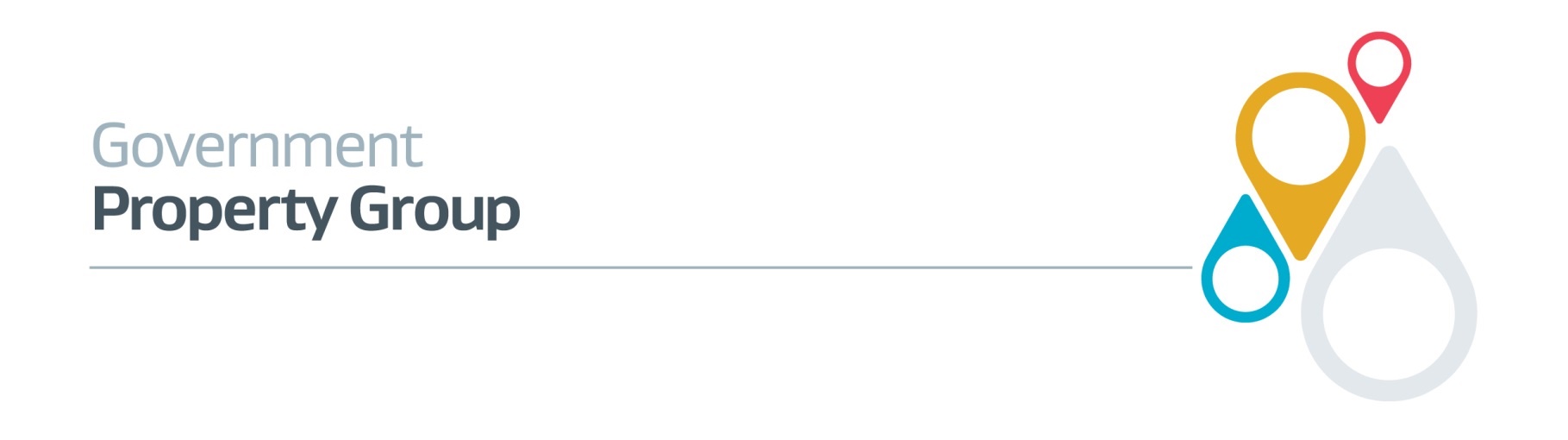  Email completed Admin form to GPP@gpg.govt.nz Name:Agency:Phone:Email:Building Location (name/address)Rating TypeNABERSNZ Assessment StatusAssessment ProviderRating ResultDate Data Collection StartedDate of AssessmentDate of Next AssessmentComments:Definitions*Whole building Measures both base building and tenancy ratings.Base BuildingThis rating has the biggest impact on improving a building's energy performance and measures the energy performance of a building's core services – lifts, stairwell lighting, common toilets, air conditioning, and ventilation.TenancyThe energy performance of the floors and areas occupied mainly by the tenant, including computers, lighting, data centres, and staff kitchens.Not StartedNo work has commenced.PlannedThe building needs a NABERSNZ rating within 2 years, funding has been submitted or confirmed for the assessmentUnderwayFunding for assessments confirmed. Data is being collected First Assessment First assessment completed but requires reassessments-Assessment AchievedMeets minimum criteria of 4 star (existing building) or 5 star (new building) 